Учащиеся Юридической гимназии имени М.М. Сперанского» посетили музей авиации.1 ноября 2017 гимназисты МАОУ «Юридическая гимназия № 9 имени М.М. Сперанского» побывали на аэродроме в Дугино. Первая часть программы была посвящена военно-патриотической игре «Курс молодого бойца». Далее гимназистов ждал пикник на свежем воздухе. Вторая часть мероприятия прошла в музее, где воспитанникам лагеря «Здравица» рассказали об истории авиации, ребята увидели настоящий самолет и примерили костюмы летчиков, увидели парашютную систему, посидели в кресле самолета Boeing и оказались на месте командира экипажа, сфотографировались рядом с настоящим самолетом и примерили на себя форму стюардессы!Перед отъездом все участники мероприятия запустили в небо ярких воздушных змеев. Так весело и познавательно прошел очередной день в оздоровительном лагере «Здравица» в МАОУ «Юридическая гимназия № 9 имени М.М. Сперанского» Железнодорожного района города Ростова-на-Дону.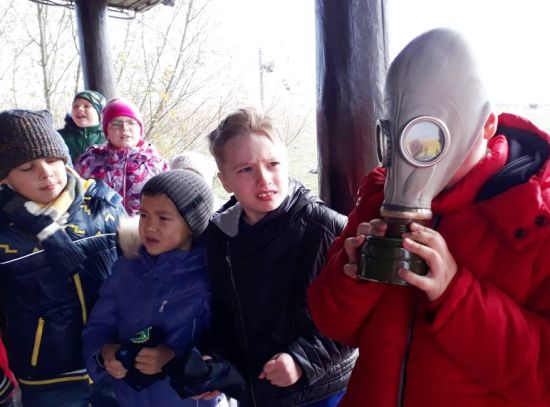 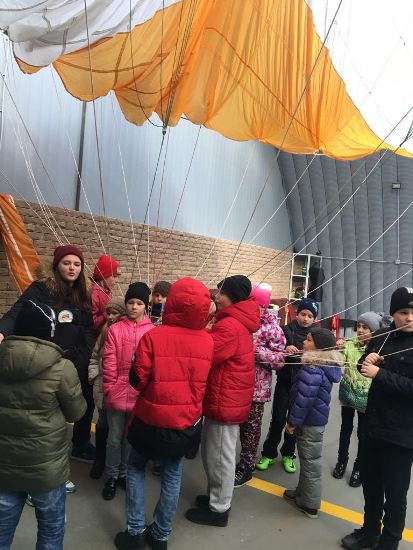 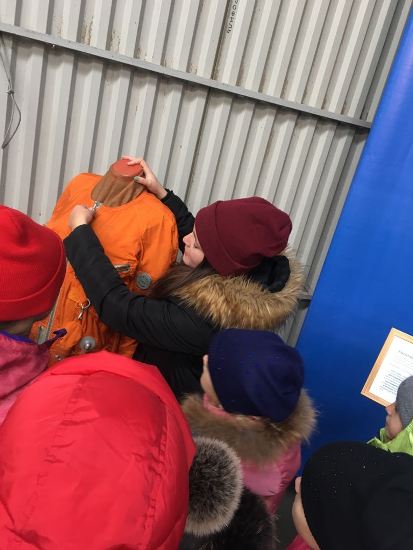 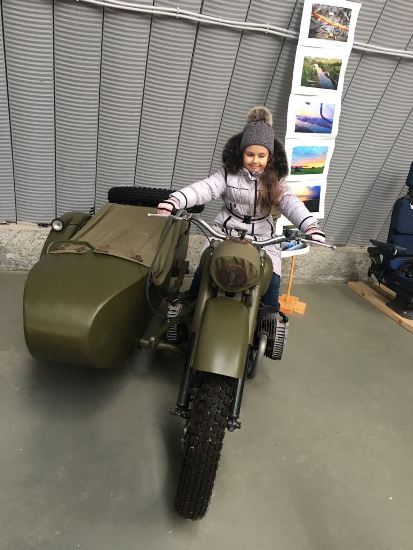 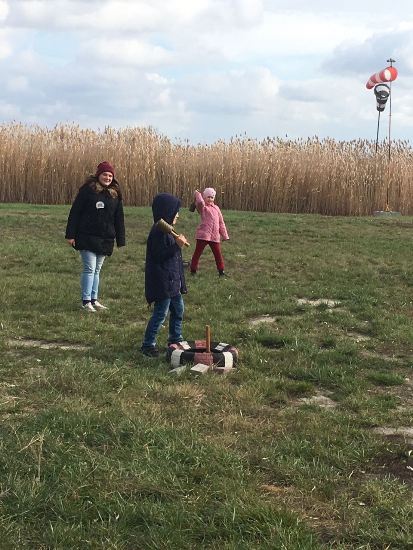 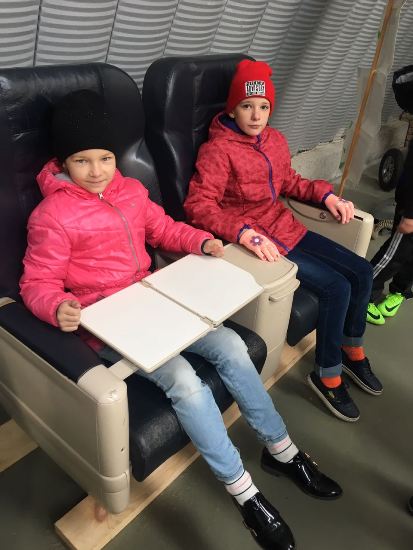 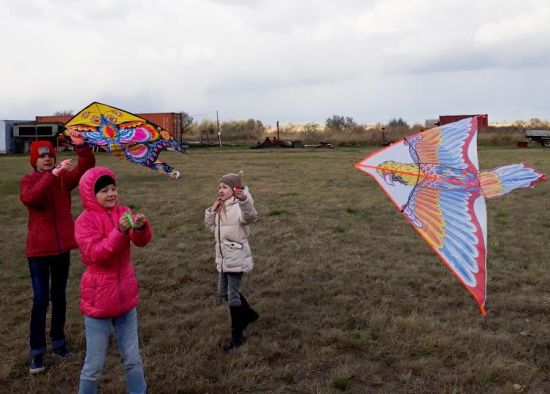 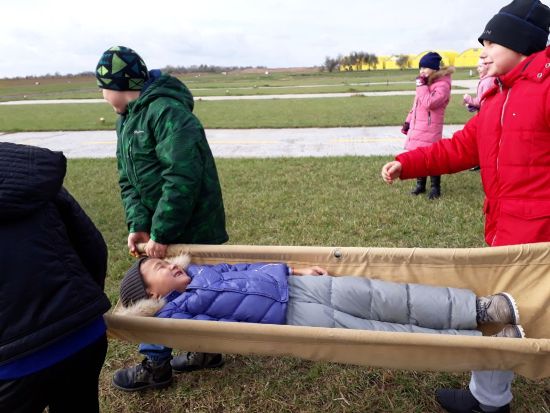 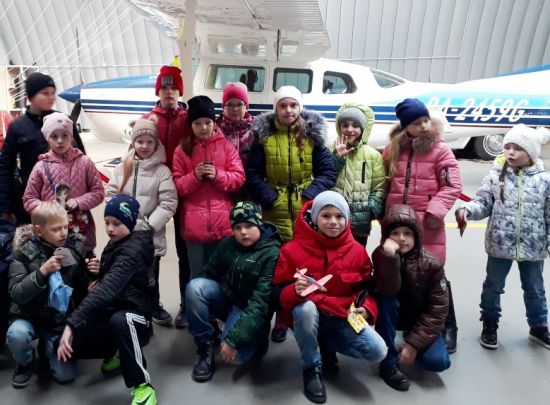 